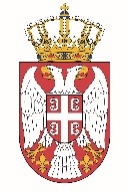 Permanent Mission of the  of  to the United Nations Office in Working Group for UPR Interactive Dialogue on Report of Singapore	May 2021The Republic of Serbia welcomes the delegation of Singapore and thanks the head of delegation for the presentation of the UPR National Report. Singapore has shown a respectful level of commitment to the UPR process in the previous period. Serbia in particular welcomes the results accomplished within the fight against human trafficking, as well as the efficient manner Singapore has responded to the COVID-19 pandemic.In spirit of a constructive dialogue, we would like to recommend to Singapore the following:- to establish an adequate and coordinated mechanism for the identification and protection of child victims of trafficking and sexual exploitation by strengthening the capacity of the relevant services,- to make additional efforts to provide equal opportunities for children belonging to minority groups.Serbia wishes Singapore a fruitful review process.